УТВЕРЖДЕНО Решением Совета по профессиональным квалификациям воздушного транспорта(протокол от «01» декабря 2021 года № 17)ПОЛОЖЕНИЕ ОБ АТТЕСТАЦИИ И НАДЕЛЕНИИ ПОЛНОМОЧИЯМИ ЭКСПЕРТА НЕЗАВИСИМОЙ ОЦЕНКИ КВАЛИФИКАЦИИСОВЕТА ПО ПРОФЕССИОНАЛЬНЫМ КВАЛИФИКАЦИЯМ ВОЗДУШНОГО ТРАНСПОРТАМосква2021Общие положенияНастоящее положение оценки (признания) эксперта по независимой оценке квалификации Совета по профессиональным квалификациям воздушного транспорта (далее – Положение) разработан в соответствии с: Федеральным законом от 3 июля 2016 г. № 238-ФЗ «О независимой оценке квалификации»;Приказом Министерства труда и социальной защиты Российской Федерации от 19 декабря 2016 г. № 759н «Об утверждении требований к центрам оценки квалификаций и Положения отбора организаций для наделения их полномочиями по проведению независимой оценки квалификации и прекращения этих полномочий»;Приказом Министерства труда и социальной защиты РФ от 15.11.2016 № 649н «Об утверждении Положения формирования и ведения реестра сведений о проведении независимой оценки квалификации и доступа к ним, а также перечня сведений, содержащихся в указанном реестре»;Приказом Министерства труда и социальной защиты РФ от 14.12.2016 № 729н «Об утверждении Положения осуществления мониторинга и контроля в сфере независимой оценки квалификации» (Зарегистрировано в Минюсте России 20.12.2016 № 44817);Приказом Министерства труда и социальной защиты РФ от 15.11.2016 № 649н «Об утверждении Положения формирования и ведения реестра сведений о проведении независимой оценки квалификации и доступа к ним, а также перечня сведений, содержащихся в указанном реестре» (Зарегистрировано в Минюсте России 16.12.2016 № 44764).Положение устанавливает:основные требования к экспертам центра оценки квалификаций воздушного транспорта (далее – ЦОК), участвующим в работе экспертной комиссии по независимой оценке квалификации соискателей; критерии допуска к участию в работе экспертной комиссии ЦОК и прекращении полномочий экспертов в рамках деятельности Совета по профессиональным квалификациям воздушного транспорта (далее – СПК ВТ);требования для подтверждения профессиональной квалификации эксперта.Положение содержит соответствующие критерии и условия, установленные приказом Министерства труда и социальной защиты Российской Федерации от 19.12.2016 № 759н «Об утверждении требований к центрам оценки квалификаций и Положения отбора организаций для наделения их полномочиями по проведению независимой оценки квалификации и прекращения этих полномочий».Основные понятия, используемые в настоящем Положении.2.1. Для целей настоящего Положения применяются следующие основные понятия и определения:1) свидетельство ЦОК – документ, выдаваемый СПК ВТ центру оценки квалификаций о наделении его полномочиями по проведению независимой оценки квалификаций воздушного транспорта;2) независимая оценка квалификации работников или лиц, претендующих на осуществление определённого вида трудовой деятельности (далее – независимая оценка квалификации) – процедура подтверждения соответствия квалификации соискателя положениям профессионального стандарта или квалификационным требованиям, установленным федеральными законами и иными нормативными правовыми актами Российской Федерации, осуществляемая ЦОК в соответствии с Федеральным законом от 03 июля 2016г. №238-ФЗ «О независимой оценке квалификации» и регламентирующими документами СПК ВТ; 3) кандидат в эксперты НОК – лицо, претендующее на допуск к участию в работе экспертной комиссии ЦОК и проходящий на основании заявления аттестацию кандидата в эксперты НОК;4) область деятельности эксперта – квалификации, которые эксперт уполномочен оценивать в рамках работы в составе экспертной комиссии по независимой оценке квалификации в форме профессионального экзамена при подтверждении соответствия квалификации соискателя положениям профессионального стандарта; 5) аттестация кандидата в эксперты НОК - процедура оценки СПК ВТ на соответствие требованиям, определённым в оценочном средстве для проведения независимой оценки квалификации в соответствующем виде профессиональной деятельности и в настоящем Положении;6) оценочные средства для проведения независимой оценки квалификации - комплекс заданий, критериев оценки, утвержденных СПК ВТ и используемых ЦОК при проведении профессионального экзамена;7) профессиональный экзамен – форма оценки квалификации соискателя экспертной комиссией ЦОК на соответствие положениям профессионального стандарта или квалификационным требованиям, установленным федеральными законами и иными нормативными правовыми актами Российской Федерации;8) соискатель – работник или претендующее на осуществление определенного вида трудовой деятельности лицо, которое обратилось, в том числе по направлению работодателя, в ЦОК для подтверждения своей квалификации в Положении, установленном Федеральным законом от 03 июля 2016г. №238-ФЗ «О независимой оценке квалификации»; 9) центр оценки квалификаций (ЦОК) – юридическое лицо, наделённое СПК ВТ полномочиями по проведению независимой оценки квалификации и осуществляющее в соответствии с Федеральным законом от 03 июля 2016г. №238-ФЗ «О независимой оценке квалификации», нормативными документами СПК ВТ деятельность по проведению независимой оценки квалификации; 10) эксперт НОК – независимый субъект, обладающий профессиональной компетентностью в определённой области деятельности, практическим опытом и личными качествами, которые необходимы для участия в работе экспертной комиссии и подтвердивший в Положении установленном СПК ВТ квалификацию эксперта, аттестованный в соответствии с настоящим Положением; 10) экспертная комиссия ЦОК – комиссия формируемая из экспертов, имеющих подтверждённую СПК ВТ квалификацию, для участия в проведении профессионального экзамена;11) экзаменационный центр (ЭЦ) - юридическое лицо на базе которого создан ЭЦ для выполнения работы по организации проведения независимой оценки квалификации в форме профессионального экзамена, вне фактического месторасположения ЦОК, прошедшее проверку соответствия требованиям, предъявляемым к ЭЦ, сведения о месте нахождения которого утверждены решением СПК ВТ и внесены в Реестр сведений о проведении независимой оценки квалификации;12) экзаменационная площадка (ЭП) - место для проведения практической и/или теоретической части профессионального экзамена, соответствующая требованиям установленных в оценочных средствах, используемая по согласованию с СПК ВТ;13) Комитет по независимой оценке квалификаций СПК ВТ – орган, наделенный полномочиями для проведения аттестации (поверки соответствия) кандидатов на право участия в работе экспертной комиссии ЦОК14) Апелляционная комиссия по рассмотрению жалоб, связанных с НОК – это комиссия, занимающаяся рассмотрением жалоб в области НОК воздушного транспорта.15) Реестр экспертов НОК СПК ВТ – это перечень действующих экспертов НОК, опубликованный на сайте СПК ВТ. Требования, предъявляемые к экспертам НОК для допуска их к участию в работе экспертной комиссии ЦОКЭкспертная комиссия ЦОК (далее – экспертная комиссия) утверждается приказом ЦОК из числа экспертов, квалификация которых подтверждена СПК ВТ в соответствии с настоящим Положением. Требования к эксперту:эксперт ЦОК должен соответствовать следующим требованиям: иметь стаж работы по соответствующему виду (видам) профессиональной деятельности не менее 3-х лет; иметь документ о прохождение повышения квалификации по утвержденным СПК ВТ программам в области независимой оценки квалификации в утвержденных СПК ВТ организациях, которые опубликованы на сайте СПК ВТ с успешным прохождением итогового экзамена, утвержденного СПК ВТ; пройти аттестацию эксперта в СПК ВТ;быть включённым в реестр экспертов НОК СПК ВТ.3.2.2.	эксперт НОК должен знать: нормативные правовые акты Российской Федерации, документы СПК ВТ и ЦОК, регламентирующие деятельность по независимой оценке квалификации;профессиональные стандарты и требования к квалификациям, соответствующим области деятельности эксперта;структуру оценочных средств применяемых для проведения независимой оценки квалификации, критерии оценки;требования к организации и проведению профессионального экзамена;правила оформления и выдачи результатов экзамена; требования охраны труда, пожарной безопасности при организации и проведении профессионального экзамена;программный комплекс оценки квалификаций и проведения профессионального экзамена на уровне уверенного пользователя (в случае ее утверждения СПК ВТ).3.2.3. эксперт НОК должен иметь необходимые навыки, требуемые для осуществления его деятельности, обеспечивать конфиденциальность информации, полученной в ходе деятельности, быть объективным и беспристрастным.эксперт НОК должен уметь: применять на практике процедуры организации и проведения независимой оценки квалификации;осуществлять анализ документов и материалов, полученных при организации проведения профессионального экзамена;обосновывать личное мнение по результату профессионального экзамена;проводить осмотр объектов используемых при проведении профессионального экзамена на предмет их соответствия требованиям охраны труда, пожарной безопасности;осуществлять контроль за ходом проведения профессионального экзамена;оценивать полноту и достоверность ответа участника профессионального экзамена;предупреждать и разрешать возможные конфликтные ситуации при проведении профессионального экзамена;использовать информационно-коммуникационные технологии и программно-технические средства, необходимые для подготовки, проведения и оформления результатов профессионального экзамена. В случае внесения СПК ВТ изменений в процедуры НОК и (или) изменения нормативно правовой базы НОК, Комитет НОК СПК ВТ обязан в течении 30 (тридцати) календарных дней утвердить (внести изменения) программу обучения и уведомить об этом действующих Экспертов НОК в течении 5 (пяти) рабочих дней. Действующие эксперты обязаны пройти данное обучение не позднее 3 (трех) месяцев с момента утверждения данной программы обучения. Обучение должно предполагать очно-заочную или заочную форму с использованием дистанционных образовательных технологий.Положение об аттестации кандидата в эксперты НОК  Для рассмотрения вопроса об аттестации кандидата в эксперты НОК, кандидат или организация, наделенная полномочиями ЦОК СПК ВТ, направляет в СПК ВТ заявление (Приложение 1) с приложением документов в соответствии с п. 4.2 и п. 4.5 настоящего Положения. В заявлении указывается: фамилия, имя и отчество кандидата в эксперты; основное место работы, занимаемая должность; заявляемая область деятельности эксперта (с указанием вида профессиональной деятельности и квалификации с указанием номеров в реестрах).К заявлению прилагаются: карта кандидата в эксперты (Приложение 2);анкета кандидата в эксперты (Приложение 3);2 фотографии кандидата в эксперты, размер 35х45 мм;документы, подтверждающие трудовую деятельность в заявляемой области деятельности (трудовая книжка, трудовые договоры, или их заверенные копии);документ, подтверждающий прохождение обучения в соответствии с требованиями данного Положения (копия);согласие кандидата в эксперты на обработку его персональных данных (Приложение 4).В случае, если лицом пройдена программа повышения квалификации с успешным прохождением итогового экзамена (в соответствии с пунктом 3.2.1 данного Положения), то оно автоматически получает статус Кандидата в эксперты НОК (заявление и пакет документов подаются одновременно с заявлением на обучение). Организация, претендующая на получение полномочий по организации проведения независимой оценки квалификации, и лица, участвующие в процедуре аттестации кандидатов в эксперты НОК, обязаны соблюдать конфиденциальность полученных персональных данных и принимать необходимые меры по обеспечению безопасности персональных данных согласно требованиям Федерального закона «О персональных данных» и иных нормативных правовых актов Российской Федерации.Центр оценки квалификаций хранит в своем архиве следующие документы членов экспертной комиссии по проведению НОК (копии):документ удостоверяющий личность;документ подтверждающий прохождение обучения, соответствующего требованиям данного Положения; документ об образовании и опыте работы в заявляемой области деятельности кандидата в эксперты.Заявитель, предоставляет в СПК ВТ документы, указанные в пунктах 4.1, 4.2 настоящего Положения, одним из следующих способов: на бумажном носителе заказным почтовым отправлением с описью вложения и уведомлением о вручении либо через представителя, действующего на основании доверенности, выданной и оформленной в соответствии с законодательством Российской Федерации; в форме электронного документа, подписанного электронной подписью, через информационно-телекоммуникационные сети, в том числе сеть «Интернет». Комитет по независимой оценке квалификаций СПК ВТ: проводит анализ представленных документов кандидатов в эксперты НОК с целью определения их соответствия требованиям, установленным настоящим Положением; проводит на основании представленных документов оценку квалификации кандидата в эксперты НОК, необходимой для его работы в составе экспертной комиссии согласно заявленной области деятельности и принимает решение о допуске (недопуске) специалиста к аттестации;создаёт, при необходимости, Комиссию по оценке квалификации кандидатов в эксперты НОК. Комиссия вправе запросить у заявителя дополнительные материалы и информацию. Комиссия вправе назначать кандидатам в эксперты НОК прохождение профессионального экзамена по заявляемой области деятельности.Отказом допуска к аттестации может являться несоответствие кандидата требованиям п. 3.2.;Аттестация кандидата в эксперты НОК проводится на основании: успешного прохождения программы повышения квалификации с успешным прохождением итогового экзамена (в соответствии с пунктом 3.2.1 данного Положения);прохождении профессионального экзамена по заявляемой области деятельности, в случае, если этого требует Комиссия по оценке квалификации кандидатов в эксперты НОК (в соответствии с пунктом 4.6 данного Положения). Кандидат в эксперты, не сдавший профессиональный экзамен, считается не прошедшим аттестацию. Кандидат в эксперты имеет право на повторную сдачу профессионального экзамена не ранее чем через месяц со дня первой аттестации. В случае, если повторная сдача профессионального экзамена имела отрицательный результат, Кандидат в эксперты допускается к очередной сдаче профессионального экзамена не ранее, чем через 3 (три) месяца со дня пересдачи. Продление полномочий действующих экспертов НОК, осуществляющих деятельность по оценке квалификации, может быть проведена при условии:подачи заявления и пакета документов не позднее 45 (сорока пяти) дней до срока окончания действия удостоверения эксперта НОК;отсутствия перерывов в соответствующей деятельности не более 6 (шести) месяцев в течение года, предшествующего аттестации;отсутствия нарушений в проведении или оформлении процедур оценки квалификации в период работы эксперта НОК;отсутствия удовлетворённых жалоб на решение экспертной комиссии с участием эксперта, по результатам рассмотрения Апелляционной комиссией СПК ВТпрохождении обучения по внесенным СПК ВТ изменениям в процедуры НОК и (или) изменениям нормативно правовой базы НОК в 3 (трех) месячный срок (в случае его наличия) (в соответствии с пунктом 3.3 настоящего Положения);прохождении профессионального экзамена по заявляемой области деятельности, в случае, если этого требует Комиссия по оценке квалификации кандидатов в эксперты НОК (в соответствии с пунктом 4.6 данного Положения). Эксперт, не сдавший профессиональный экзамен, считается не продлившим свои полномочия. Эксперты имеет право на повторную сдачу профессионального экзамена не ранее чем через месяц со дня предыдущего.В случае, если эксперт не продлил свои полномочия, а срок действия удостоверения эксперта НОК истек, эксперт вправе снова стать Кандидатом в эксперты НОК на общих основаниях.СПК ВТ вправе провести внеплановую проверку соответствия квалификации эксперта по соответствующей области деятельности. Результат аттестации (продления полномочий) вносится в протокол комиссии. На специалистов, успешно прошедших аттестацию, оформляется удостоверение установленного СПК образца (Приложение 5) на право участия в работе экспертной комиссии ЦОК с указанием области деятельности эксперта;4.7.5. Сведения об аттестованном эксперте вносятся в соответствующий реестр.Удостоверение эксперта НОК  Комитет по независимой оценке квалификаций СПК ВТ:принимает решение о соответствии (несоответствии) квалификации кандидата в эксперты НОК требованиям в заявленной области деятельности; на основании решения СПК ВТ о соответствии кандидата в эксперты заявленной области деятельности и требованиям данного Положения, СПК ВТ оформляет удостоверение установленного образца (Приложение 5).принимает решение о лишении эксперта права принимать участие в работе экспертной комиссии в случае нарушения требований действующих нормативных правовых актов, настоящего Положения;Срок действия Удостоверения эксперта составляет 2 (два) года.НОК хранит копию Удостоверения эксперта в течение 6 (шести) лет с момента его оформления. Полномочия эксперта НОК по участию в работе экспертной комиссии могут быть досрочно прекращены в случае:невыполнения, либо грубого нарушения экспертом требований, предусмотренных нормативными правовыми актами, регламентирующими процедуру организации и проведения независимой оценки квалификации;выявления недостоверных сведений в представленных документах; отказа от внепланового прохождения или не прохождение в установленный СПК срок процедуры подтверждения соответствия требованиям к экспертам НОК данного Положения в соответствующей области деятельности;в случае получения экспертом неудовлетворительной оценки при прохождении процедуры аттестации кандидата в эксперты НОК в соответствующей области деятельности;нарушения требований прохождения обучения, систематическое неучастие в мероприятиях организуемых СПК ВТ по независимой оценке квалификаций (в том числе разработке (актуализации) оценочных средств);не прохождении обучения по внесенным СПК ВТ изменениям в процедуры НОК и (или) изменениям нормативно правовой базы НОК (в случае его наличия) по изменениям в 3 (трех) месячный срок (в соответствии с пунктом 3.3 настоящего Положения);вынесения судебными органами в отношении эксперта решения о запрете заниматься деятельностью по независимой оценке квалификации;представления экспертом заявления о прекращении своих полномочий.6.Заключительные положения6.1. Настоящее Положение вступает в действие с момента его утверждения СПК ВТ. 6.2. В случае грубых нарушений экспертом требований (п. 3.2) деятельность эксперта рассматривается на заседании Комитета по независимой оценке квалификаций СПК ВТ. По решению Комитета эксперт может быть лишен права участия в работе экспертной комиссии ЦОК. 6.3. В случае принятия решения о лишении эксперта права участия в работе экспертной комиссии ЦОК, СПК ВТ вносит соответствующие изменения в условия действия Свидетельства соответствия ЦОК, при этом, удостоверение эксперта НОК на право участия в работе экспертной комиссии ЦОК аннулируется. Повторная аттестация специалиста на право участия в работе экспертной комиссии ЦОК может быть проведена не ранее чем через один год после даты принятия решения о лишении права участия в работе экспертной комиссии ЦОК.6.4. При повторном лишении эксперта права участия в работе экспертной комиссии ЦОК эксперт утрачивает возможность заниматься оценкой квалификации в области воздушного транспорта.6.5. Затраты, связанные с процедурой аттестации кандидатов в эксперты НОК, несет организация-заявитель или лицо, являющееся кандидатом в эксперты НОК.Приложение 1Председателю Советапо профессиональным квалификациям 
воздушного транспортаЗаявление о проведении аттестации кандидата в эксперты НОК 
Я. ________________________________________________________________________,(фамилия, имя, отчество, должность и место работы)прошу рассмотреть вопрос о проведении моей аттестации в эксперты НОК для допуска к участию в работе экспертной комиссии ЦОК.Заявляемая область деятельности: ________________________________________________                                                                                            (профессиональный стандарт (профессиональные стандарты), квалификации)__________________________________________________________________________________________________________________________________________________________;Приложение: Карта кандидата в эксперты;Анкета кандидата в эксперты;Согласие кандидата в эксперты на обработку персональных данных;2 фотографии кандидата в эксперты, размер 35х45 мм;Документы, подтверждающие трудовую деятельность в заявляемой области деятельности (трудовая книжка, трудовые договоры, или их заверенные копии);Документ, подтверждающий прохождение обучения в соответствии с требованиями Положения об аттестации и наделении полномочиями Эксперта НОК (копия).                                                                                  ______________/_______________ /               (подпись)                  (фамилия, инициалы)Приложение 2 КАРТА КАНДИДАТА В ЭКСПЕРТЫ НЕЗАВИСИМОЙ ОЦЕНКИ КВАЛИФИКАЦИЙСОВЕТА ПО ПРОФЕССИОНАЛЬНЫМ КВАЛИФИКАЦИЯМ ВОЗДУШНОГО ТРАНСПОРТАФИО кандидата в эксперты: ________________________________________________Основное место работы, должность кандидата в эксперты: _______________________________________________________________________________________________Заявляемая область деятельности эксперта:Согласие на включение в состав экспертов по независимой оценке квалификации Я, __________________________________________________________________(Фамилия, Имя, Отчество)даю согласие на включение меня в состав экспертов независимой оценки квалификаций для участия в работе экспертной комиссии по проведению независимой оценке квалификации в форме профессионального экзамена, в соответствии с заявленной областью деятельности.                                                                             _____________        __________________подпись                                   (ФИО)«__»__________20___ г.    Приложение 3Анкета кандидата в эксперты НОК  ______________         ________________________         (подпись)                                                  (Фамилия,Имя,Отчество)«___»____________ 20__г.Приложение 4___________________________________________________(фамилия, имя, отчество)___________________________________________________(адрес регистрации с почтовым индексом)___________________________________________________(паспортные данные, орган выдавший паспорт,дата выдачи)СОГЛАСИЕна обработку персональных данныхЯ _________________________(ФИО) в соответствии с требованиями статьи 9 и на основании пункта 2 части 1 статьи 6 Федерального закона от 27 июля 2006 г. № 152-ФЗ «О персональных данных» для достижения цели, предусмотренной Федеральным законом от 03.07.2016 N 238-ФЗ «О независимой оценке квалификации», Приказом Минтруда России от 19.12.2016 N 759н «Об утверждении требований к центрам оценки квалификаций и Положения отбора организаций для наделения их полномочиями по проведению независимой оценки квалификации и прекращения этих полномочий», Положением по аттестации кандидата в эксперты независимой оценки квалификаций, утвержденном решением  Совета по профессиональным квалификациям воздушного транспорта от __ протокол №__, а именно аттестации кандидата в эксперты независимой оценки квалификации для допуска к участию в работе экспертной комиссии центра оценки квалификаций, даю свое согласие на обработку ООО «НКЦ Аэропрогресс» (Адрес: Москва, Ленинградский проспект, дом 37, корпус 3, офис 911), наделенной полномочиями Совета по профессиональным квалификациям воздушного транспорта, следующих категорий моих персональных данных: фамилия, имя и отчество, дата рождения, адрес регистрации, телефон (факс), основное место работы, занимаемая должность, заявляемая область деятельности эксперта НОК, паспортные данные или иные сведения, удостоверяющие личность, сведения об образовании, аттестации, квалификации и опыте работы,  сведения о научных публикациях, авторских свидетельств и патентов, и совершения с ними соответствующих действий, включая сбор, запись, систематизацию, накопление, хранение, уточнение (обновление, изменение), извлечение, использование, передачу (распространение, предоставление, доступ), обезличивание, блокирование, удаление, уничтожение персональных данных.Содержащее в данном заявлении согласие действует со дня подписания настоящего заявления до дня отзыва указанного согласия, которое может быть совершено путем направления письменного заявления в адрес Совета по профессиональным квалификациям воздушного транспорта. Отзыв начинает действовать с момента его получения Советом по профессиональным квалификациям воздушного транспорта и обратной силы не имеет. Подписывая настоящее заявление, я также заверяю, что сведения, изложенные в данном заявлении, а также прилагаемые к нему документы являются достоверными.Приложение 5Форма Удостоверения эксперта НОК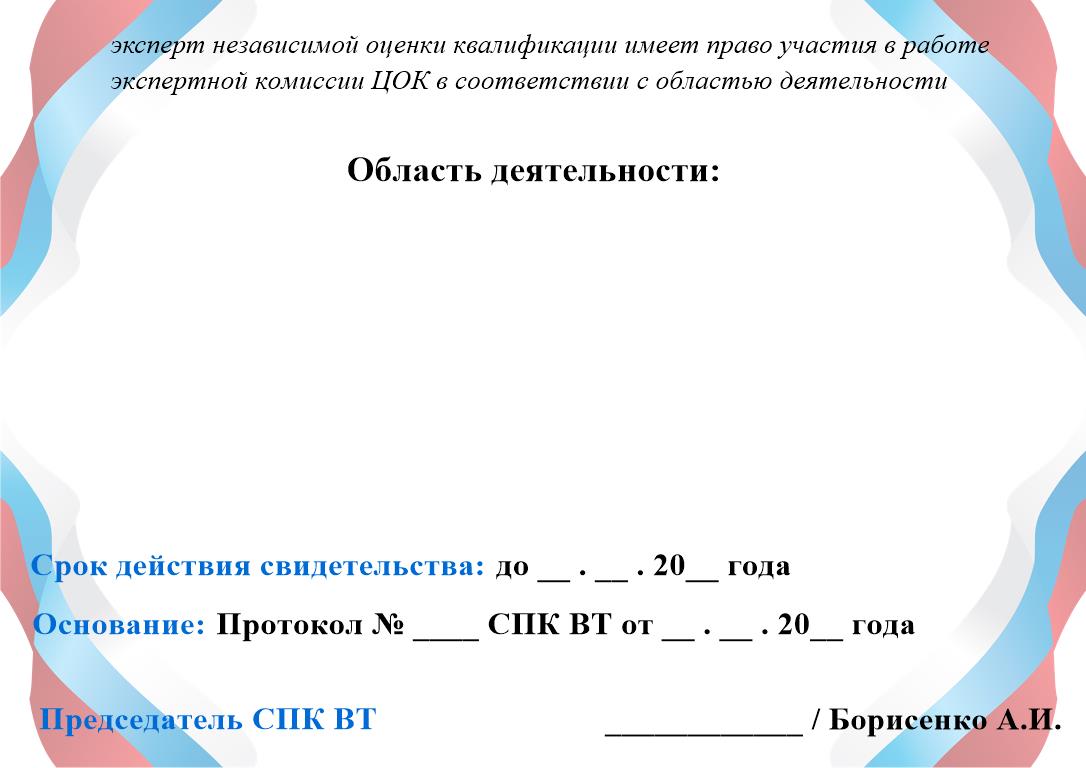 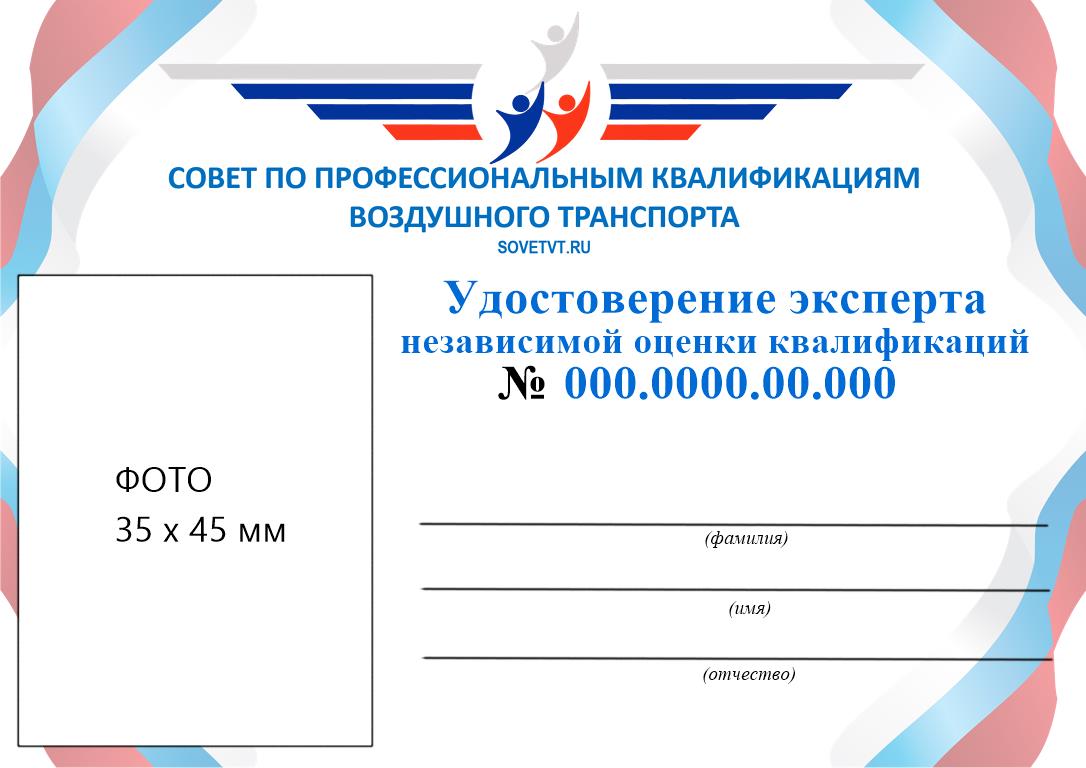 Графа «Область деятельности» данного удостоверения заполняется в соответствии кодами квалификаций и их наименований, на которые эксперт подтвердил свои полномочия. Например:17.07200.01 - Агент по организации обслуживания пассажирских авиаперевозок (2 уровень квалификации)№Профессиональный стандартДата принятия, орган принявший профессиональный стандарт, регистрационный номерКвалификация, регистрационный номер1.2.…1Фамилия, Имя, ОтчествоФамилия, Имя, Отчество2Дата рожденияДата рождения3Адрес места проживанияАдрес места проживания4Телефон, адрес электронной почты (при наличии)Телефон, адрес электронной почты (при наличии)5Образование (наименование образовательной организации, год окончания, специальность, квалификация, номер документа об образовании)Образование (наименование образовательной организации, год окончания, специальность, квалификация, номер документа об образовании)6Дополнительное профессиональное образование по заявляемой области деятельности (наименование образовательной организации, дата окончания обучения, наименование программы переподготовки или повышения квалификации и номер документа об образовании)Дополнительное профессиональное образование по заявляемой области деятельности (наименование образовательной организации, дата окончания обучения, наименование программы переподготовки или повышения квалификации и номер документа об образовании)7Сведения о прохождении аттестации (при наличии установленного нормативными правовыми актами Российской Федерации Положения прохождения аттестации) с указанием области аттестации, реквизитов протокола аттестационной комиссии или реквизитов и срока действия удостоверения об аттестации Сведения о прохождении аттестации (при наличии установленного нормативными правовыми актами Российской Федерации Положения прохождения аттестации) с указанием области аттестации, реквизитов протокола аттестационной комиссии или реквизитов и срока действия удостоверения об аттестации 8Ученая степень, ученое звание (с указанием диссертационного совета, выдавшего документ, даты и номера документа)Ученая степень, ученое звание (с указанием диссертационного совета, выдавшего документ, даты и номера документа)9Опыт работы в качестве эксперта в рабочих группах по разработке и (или) актуализации профессиональных стандартов, оценочных средств для проведения независимой оценки квалификации, комиссиях конкурсов профессионального мастерства, комиссиях по техническому расследованию причин аварий, инцидентов и др. (наименование проектов и сроков реализации)Опыт работы в качестве эксперта в рабочих группах по разработке и (или) актуализации профессиональных стандартов, оценочных средств для проведения независимой оценки квалификации, комиссиях конкурсов профессионального мастерства, комиссиях по техническому расследованию причин аварий, инцидентов и др. (наименование проектов и сроков реализации)10Опыт педагогической работы и/или участия в работе аттестационных (экспертных, квалификационных) комиссий в организациях, осуществляющих образовательную деятельность, по заявляемой области деятельности (наименование организации, осуществляющей образовательную деятельность, период работы)Опыт педагогической работы и/или участия в работе аттестационных (экспертных, квалификационных) комиссий в организациях, осуществляющих образовательную деятельность, по заявляемой области деятельности (наименование организации, осуществляющей образовательную деятельность, период работы)11Наличие научных публикаций авторских свидетельств и патентов на объекты интеллектуальной собственности по заявляемой области деятельностиНаличие научных публикаций авторских свидетельств и патентов на объекты интеллектуальной собственности по заявляемой области деятельности12Опыт работы по заявляемому виду (видам) профессиональной деятельностиОпыт работы по заявляемому виду (видам) профессиональной деятельностиОпыт работы по заявляемому виду (видам) профессиональной деятельностиОпыт работы по заявляемому виду (видам) профессиональной деятельности12Период работы (месяц, год)Наименование организацииНаименование организацииНаименование должности121212«__»_______ 201___ г.(подпись)(расшифровка подписи)Принцип нумерации Удостоверения экспертаПринцип нумерации Удостоверения экспертаПринцип нумерации Удостоверения экспертаПринцип нумерации Удостоверения экспертаПринцип нумерации Удостоверения эксперта№000000000000Код СПК Регистрационный номер профессионального стандартаПоследние две цифры года выдачи удостоверенияНомер удостоверения эксперта Пример нумерации Удостоверения экспертаПример нумерации Удостоверения экспертаПример нумерации Удостоверения экспертаПример нумерации Удостоверения экспертаПример нумерации Удостоверения эксперта№038120221013СПК ВТПС: «Работник по организации обслуживания пассажирских перевозок воздушным транспортом»2021 год выдачи удостоверенияВ рамках данного ПС в 2021 году это 13-е выданное удостоверение